Le Point de Contact National Espace, en collaboration avec le Centre national d'études spatiales (CNES) et le pôle de compétitivité Astech vous convient à une journée d’information nationale sur le programme :Horizon Europe Espace - Programmation 2023-2024Avec la participation de M. Romain LEZIER Commission Européenne (DG DEFIS, Space Unit)Au siège du CNES 2 Pl. Maurice Quentin, 75001 ParisProgramme de la journée : 09:00      Café d’accueil09:30      Introduction (CNES) 	Bienvenue par Isabelle De Sutter 09:40     Présentation des financements européens pour le spatial 2023-2024 	par Romain Lézier, Commission Européenne :Horizon Europe Espace appel 2024HE-EUSPA applications appel 2023Autres opportunités (EIC, ESA, IRIS²)10:30   	Questions/Réponses11:00	Témoignages de lauréats 11:30	Questions/Réponses12:00	Buffet13:15	Rendez-vous individuels, sur inscription15:00	Fin de la journée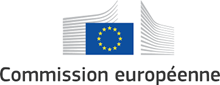 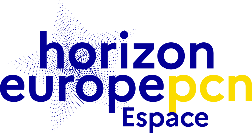 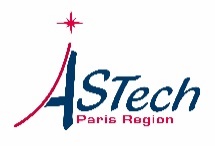 